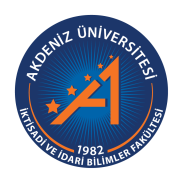 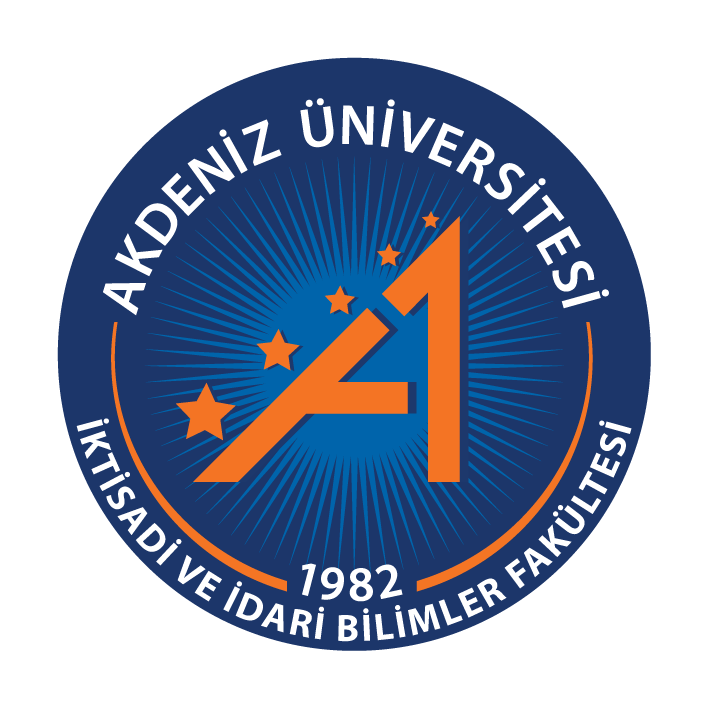 EŞDEĞER DERS FORMUEŞDEĞER DERS FORMUEŞDEĞER DERS FORMUEŞDEĞER DERS FORMUEŞDEĞER DERS FORMUEŞDEĞER DERS FORMUEŞDEĞER DERS FORMUEŞDEĞER DERS FORMUEŞDEĞER DERS FORMU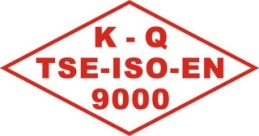 Öğrenci No . : …………….…………………………….Adı Soyadı  : ...................................................................Yılı ve Dönemi : ………………………………………..Gittiği /Geldiği Üniversite: ……………………………..Öğrenci No . : …………….…………………………….Adı Soyadı  : ...................................................................Yılı ve Dönemi : ………………………………………..Gittiği /Geldiği Üniversite: ……………………………..Öğrenci No . : …………….…………………………….Adı Soyadı  : ...................................................................Yılı ve Dönemi : ………………………………………..Gittiği /Geldiği Üniversite: ……………………………..Öğrenci No . : …………….…………………………….Adı Soyadı  : ...................................................................Yılı ve Dönemi : ………………………………………..Gittiği /Geldiği Üniversite: ……………………………..Öğrenci No . : …………….…………………………….Adı Soyadı  : ...................................................................Yılı ve Dönemi : ………………………………………..Gittiği /Geldiği Üniversite: ……………………………..Öğrenci No . : …………….…………………………….Adı Soyadı  : ...................................................................Yılı ve Dönemi : ………………………………………..Gittiği /Geldiği Üniversite: ……………………………..Öğrenci No . : …………….…………………………….Adı Soyadı  : ...................................................................Yılı ve Dönemi : ………………………………………..Gittiği /Geldiği Üniversite: ……………………………..Değişim Programı        Mevlana              Farabi              Erasmus      Yatay Geçiş         Dikey Geçiş 667 sayılı KHK     Önceki Eğitim    FreemoverDeğişim Programı        Mevlana              Farabi              Erasmus      Yatay Geçiş         Dikey Geçiş 667 sayılı KHK     Önceki Eğitim    FreemoverDeğişim Programı        Mevlana              Farabi              Erasmus      Yatay Geçiş         Dikey Geçiş 667 sayılı KHK     Önceki Eğitim    FreemoverDeğişim Programı        Mevlana              Farabi              Erasmus      Yatay Geçiş         Dikey Geçiş 667 sayılı KHK     Önceki Eğitim    FreemoverDeğişim Programı        Mevlana              Farabi              Erasmus      Yatay Geçiş         Dikey Geçiş 667 sayılı KHK     Önceki Eğitim    FreemoverDeğişim Programı        Mevlana              Farabi              Erasmus      Yatay Geçiş         Dikey Geçiş 667 sayılı KHK     Önceki Eğitim    FreemoverDeğişim Programı        Mevlana              Farabi              Erasmus      Yatay Geçiş         Dikey Geçiş 667 sayılı KHK     Önceki Eğitim    FreemoverDeğişim Programı        Mevlana              Farabi              Erasmus      Yatay Geçiş         Dikey Geçiş 667 sayılı KHK     Önceki Eğitim    FreemoverEŞDEĞER BULUNAN DERSLEREŞDEĞER BULUNAN DERSLEREŞDEĞER BULUNAN DERSLEREŞDEĞER BULUNAN DERSLEREŞDEĞER BULUNAN DERSLEREŞDEĞER BULUNAN DERSLEREŞDEĞER BULUNAN DERSLEREŞDEĞER BULUNAN DERSLEREŞDEĞER BULUNAN DERSLEREŞDEĞER BULUNAN DERSLEREŞDEĞER BULUNAN DERSLEREŞDEĞER BULUNAN DERSLEREŞDEĞER BULUNAN DERSLEREŞDEĞER BULUNAN DERSLEREŞDEĞER BULUNAN DERSLERÖNCEKİ PROGRAMINÖNCEKİ PROGRAMINÖNCEKİ PROGRAMINÖNCEKİ PROGRAMINÖNCEKİ PROGRAMINÖNCEKİ PROGRAMINFAKÜLTEMİZ PROGRAMININFAKÜLTEMİZ PROGRAMININFAKÜLTEMİZ PROGRAMININFAKÜLTEMİZ PROGRAMININFAKÜLTEMİZ PROGRAMININFAKÜLTEMİZ PROGRAMININFAKÜLTEMİZ PROGRAMININFAKÜLTEMİZ PROGRAMININFAKÜLTEMİZ PROGRAMININDersin AdıDersin AdıDersin AdıHaftalık Ders SaatiHaftalık Ders SaatiNotu*Dersin KoduDersin KoduDersin AdıDersin AdıHaftalık Ders SaatiHaftalık Ders SaatiHaftalık Ders SaatiNotu*Kabul(K)Ret(R)*ÖĞRENCİNİN ALMASI GEREKLİ GÖRÜLEN DERSLER (**Yatay ve Dikey Geçiş öğrencisi için doldurulacaktır.)ÖĞRENCİNİN ALMASI GEREKLİ GÖRÜLEN DERSLER (**Yatay ve Dikey Geçiş öğrencisi için doldurulacaktır.)ÖĞRENCİNİN ALMASI GEREKLİ GÖRÜLEN DERSLER (**Yatay ve Dikey Geçiş öğrencisi için doldurulacaktır.)ÖĞRENCİNİN ALMASI GEREKLİ GÖRÜLEN DERSLER (**Yatay ve Dikey Geçiş öğrencisi için doldurulacaktır.)ÖĞRENCİNİN ALMASI GEREKLİ GÖRÜLEN DERSLER (**Yatay ve Dikey Geçiş öğrencisi için doldurulacaktır.)ÖĞRENCİNİN ALMASI GEREKLİ GÖRÜLEN DERSLER (**Yatay ve Dikey Geçiş öğrencisi için doldurulacaktır.)ÖĞRENCİNİN ALMASI GEREKLİ GÖRÜLEN DERSLER (**Yatay ve Dikey Geçiş öğrencisi için doldurulacaktır.)ÖĞRENCİNİN ALMASI GEREKLİ GÖRÜLEN DERSLER (**Yatay ve Dikey Geçiş öğrencisi için doldurulacaktır.)ÖĞRENCİNİN ALMASI GEREKLİ GÖRÜLEN DERSLER (**Yatay ve Dikey Geçiş öğrencisi için doldurulacaktır.)ÖĞRENCİNİN ALMASI GEREKLİ GÖRÜLEN DERSLER (**Yatay ve Dikey Geçiş öğrencisi için doldurulacaktır.)ÖĞRENCİNİN ALMASI GEREKLİ GÖRÜLEN DERSLER (**Yatay ve Dikey Geçiş öğrencisi için doldurulacaktır.)ÖĞRENCİNİN ALMASI GEREKLİ GÖRÜLEN DERSLER (**Yatay ve Dikey Geçiş öğrencisi için doldurulacaktır.)ÖĞRENCİNİN ALMASI GEREKLİ GÖRÜLEN DERSLER (**Yatay ve Dikey Geçiş öğrencisi için doldurulacaktır.)ÖĞRENCİNİN ALMASI GEREKLİ GÖRÜLEN DERSLER (**Yatay ve Dikey Geçiş öğrencisi için doldurulacaktır.)ÖĞRENCİNİN ALMASI GEREKLİ GÖRÜLEN DERSLER (**Yatay ve Dikey Geçiş öğrencisi için doldurulacaktır.)Dersin KoduDersin AdıDersin AdıDersin AdıDersin Yarıyılı (Güz / Bahar)Dersin Yarıyılı (Güz / Bahar)Dersin Yarıyılı (Güz / Bahar)Dersin Yarıyılı (Güz / Bahar)Dersin Yarıyılı (Güz / Bahar)SonuçSonuçSonuçSonuçSonuçSonuçDersin KoduDersin AdıDersin AdıDersin AdıDersin Yarıyılı (Güz / Bahar)Dersin Yarıyılı (Güz / Bahar)Dersin Yarıyılı (Güz / Bahar)Dersin Yarıyılı (Güz / Bahar)Dersin Yarıyılı (Güz / Bahar)1) Derse Devam Zorunludur1) Derse Devam Zorunludur1) Derse Devam Zorunludur2) Dersin Sınavlarına Girmek Yeterlidir2) Dersin Sınavlarına Girmek Yeterlidir2) Dersin Sınavlarına Girmek Yeterlidir               Danışman                                                                                     Bölüm Başkanı                   İmza                                                                                                 İmza               Danışman                                                                                     Bölüm Başkanı                   İmza                                                                                                 İmza               Danışman                                                                                     Bölüm Başkanı                   İmza                                                                                                 İmza               Danışman                                                                                     Bölüm Başkanı                   İmza                                                                                                 İmza               Danışman                                                                                     Bölüm Başkanı                   İmza                                                                                                 İmza               Danışman                                                                                     Bölüm Başkanı                   İmza                                                                                                 İmza               Danışman                                                                                     Bölüm Başkanı                   İmza                                                                                                 İmza               Danışman                                                                                     Bölüm Başkanı                   İmza                                                                                                 İmza               Danışman                                                                                     Bölüm Başkanı                   İmza                                                                                                 İmza               Danışman                                                                                     Bölüm Başkanı                   İmza                                                                                                 İmza               Danışman                                                                                     Bölüm Başkanı                   İmza                                                                                                 İmza               Danışman                                                                                     Bölüm Başkanı                   İmza                                                                                                 İmza               Danışman                                                                                     Bölüm Başkanı                   İmza                                                                                                 İmza               Danışman                                                                                     Bölüm Başkanı                   İmza                                                                                                 İmza               Danışman                                                                                     Bölüm Başkanı                   İmza                                                                                                 İmza